Приложение № 8 към заповед № РД-06-37/24.09.2021 г.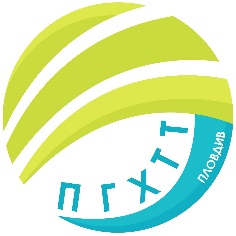 ПРОФЕСИОНАЛНА ГИМНАЗИЯ ПО ХРАНИТЕЛНИ ТЕХНОЛОГИИ ИТЕХНИКА – ГР. ПЛОВДИВe- mail: pghtt_plov@pghtt.net, http://pghtt.net/гр. Пловдив 4003, бул. „Васил Априлов” № 156, Директор: 032/95-28-38, Секретар: 032/95-50-18,   Клас VIII ЖГРАФИК ЗА КЛАСНИ И КОНТРОЛНИ РАБОТИI СРОК НА 2021/2022 УЧЕБНА ГОДИНАинж. Людмила Ганчева,директор на ПГ по хранителни технологии и техника – гр. Пловдив	Учебен предметСептемвриОктомвриНоемвриДекемвриЯнуари	Учебен предметдата/часдата/часдата/часдата/часдата/часБългарски език и литература24.09.2021г.4 час15.11.2021г.4 час02.12.2021г.5-6 час/К.Р./14.01.2022г.1 часМатематика27.10.2021г.6 час24.11.2021г.6 час08.12.2021г.6 час/К.Р./19.01.2022г.6 часЧЕ – английски език23.09.2021г.5 час08.10.2021г.2 час14.12.2021г.1-2 час/К.Р./Информационни технологии21.01.2022г.5 часИстория и цивилизации12.11.2021г.4 часГеография и икономика27.09.2021г.3 час11.01.2022г.7 часФилософия29.11.2021г.7 часБиология и здравно образование03.11.2021г.4 часФизика и астрономия15.10.2021г.6 час28.01.2022г.6 часХимия и опазване на околната среда26.10.2021г.4 час25.01.2022г.4 часПредприемачество19.10.2021г.5 час